	Erstanmeldung an der Kaufmännischen Schule Aalen	Schüler war schon/ist schon an der Kaufmännischen Schule Aalen angemeldet* freiwillige Angaben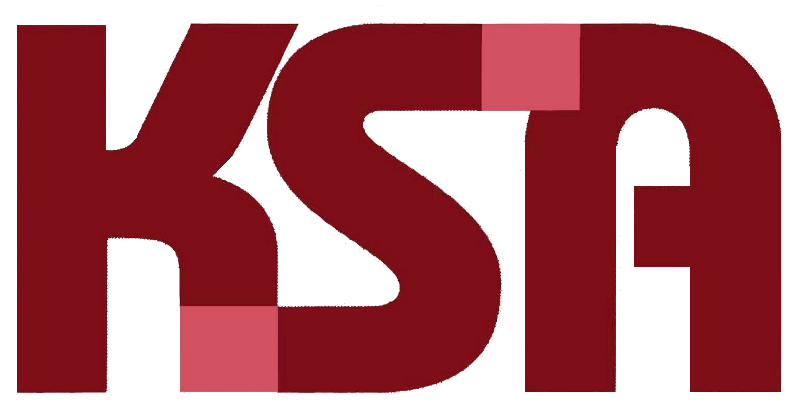 Kaufmännische Schule AalenSchülerdatenSchülerdatenSchülerdatenSchülerdatenSchülerdatenSchülerdatenSchülerdatenNameNationalitätNationalitätVornameKonfessionKonfessionGeburtsdatumTelefon*Telefon*GeburtsortmännlichmännlichGeburtslandweiblichweiblichStraße Nr.ledigledigPLZ OrtverheiratetverheiratetLandkreis BundeslandBundeslandErziehungsberechtigter / Bezugsperson 	(Pflichtangabe bei minderjährigen Schülern) 	Erziehungsberechtigter / Bezugsperson 	(Pflichtangabe bei minderjährigen Schülern) 	Erziehungsberechtigter / Bezugsperson 	(Pflichtangabe bei minderjährigen Schülern) 	Erziehungsberechtigter / Bezugsperson 	(Pflichtangabe bei minderjährigen Schülern) 	Erziehungsberechtigter / Bezugsperson 	(Pflichtangabe bei minderjährigen Schülern) 	Erziehungsberechtigter / Bezugsperson 	(Pflichtangabe bei minderjährigen Schülern) 	Erziehungsberechtigter / Bezugsperson 	(Pflichtangabe bei minderjährigen Schülern) 	NameVorname	Vorname	Straße Nr.männlichmännlichPLZ OrtweiblichweiblichE-Mail*Telefon*Telefon*SchulabschlussSchulabschlussSchulabschlussSchulabschlussSchulabschlussSchulabschlussSchulabschlussZuletzt besuchte SchuleZuletzt besuchte SchuleSchulortSchulortSchulort ohne Hauptschulabschluss ohne Hauptschulabschluss Realschulabschluss Schulform(RS, Gym, WRS)Schulform(RS, Gym, WRS)Schulform(RS, Gym, WRS) Hauptschulabschluss     (bzw. Versetzung in die 10. Klasse) Hauptschulabschluss     (bzw. Versetzung in die 10. Klasse) Fachschulreife     (mittl. Bildungsabschluss an BFW, 
       BFM, …) Fachhochschulreife Abitur Fachhochschulreife Abitur Fachhochschulreife Abitur Fachhochschulreife AbiturAusbildungsberuf AusbildungsbetriebAusbildungsleiterNamePLZ OrtE-MailStraße Nr.TelefonAusbildungsdauervom      	bis      vom      	bis      FaxStatistik-DatenStatistik-DatenStatistik-DatenStatistik-DatenStatistik-DatenStatistik-DatenStatistik-Daten Ausbildungsverkürzung Ausbildungsverkürzung IHK Ostwürttemberg IHK Ostwürttemberg Handwerkskammer Handwerkskammer Umschüler Umschüler Umschüler Steuerberaterkammer
     Stuttgart Steuerberaterkammer
     Stuttgart Sonstige      	 Sonstige      	 Behinderung Behinderung BehinderungBemerkungen:      Bemerkungen:      Bemerkungen:      Bemerkungen:      Bemerkungen:      Bemerkungen:      Bemerkungen:      